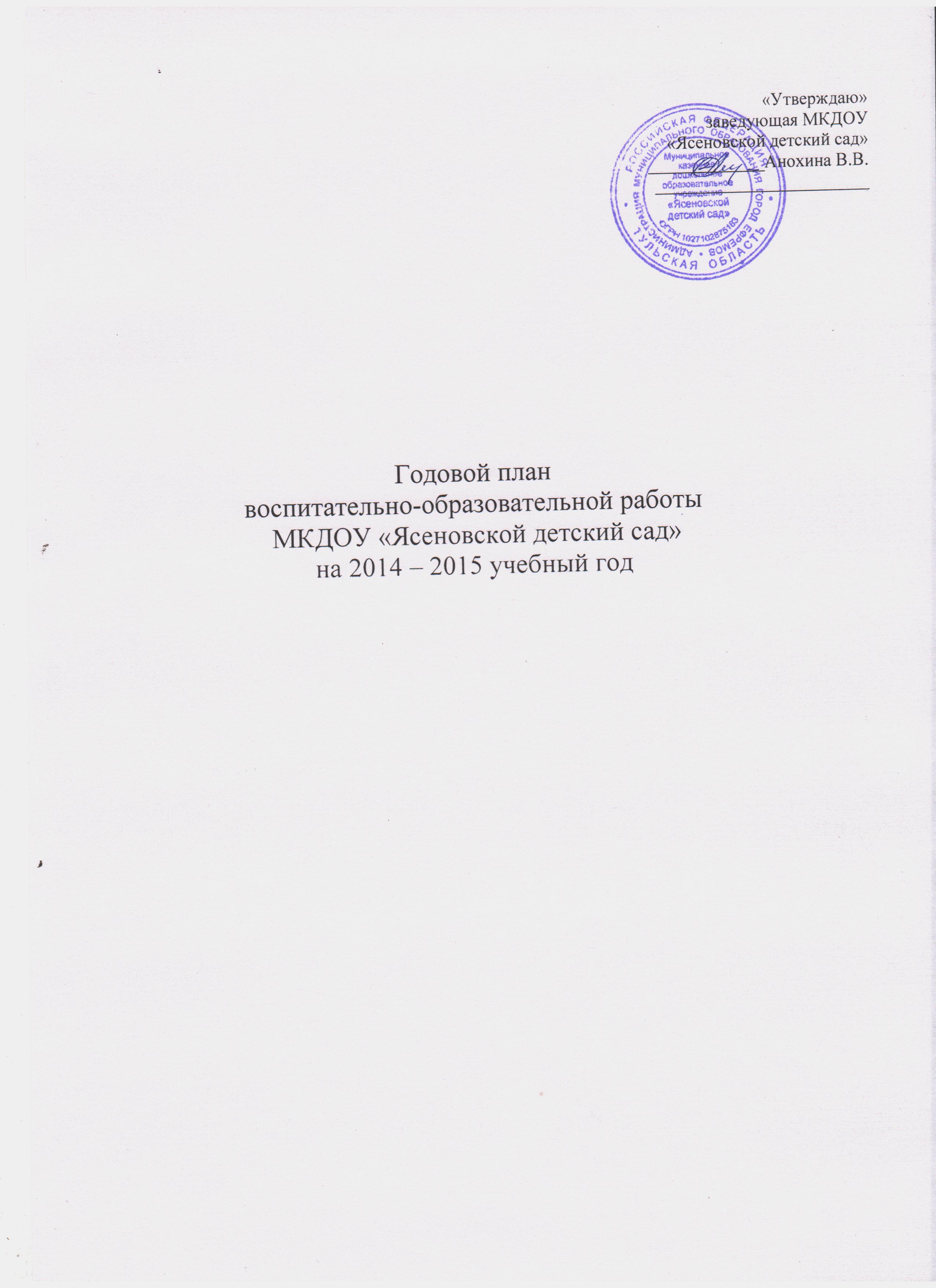 АНАЛИЗ РАБОТЫза 2013 – 2014 учебный год1.	Краткая информация о ДОУ.Здание МКДОУ «Ясеновской детский сад»  введено в эксплуатацию в 1964 году.    Адрес: Тульская область, Ефремовский район, деревня Ясеновая   Телефон:  9 – 64 - 32Режим работы учреждения:-	с сентября по май – образовательно-воспитательный процесс;-	с июня по август – летняя оздоровительная кампания;      -  рабочая неделя – пятидневная;-	длительность пребывания детей –9 часов;-	ежедневный график работы: с 7:30 до 16-30      В 2013 - 2014 учебном году в ДОУ функционировали 2 разновозрастные группы.-	 младшая разновозрастная группа -	старшая разновозрастная группа	  МКДОУ «Ясеновской детский сад»  является юридическим лицом.  Лицензия № 0133/00813Регистрационный номер № 1027102875183 выдана 20.12.2011 года. Срок действия -    бессрочно. Устав дошкольного учреждения,  дата регистрации 14 ноября 2011 г.,№1286     Учредителем МКДОУ «Ясеновской детский сад»  является муниципальное образование Ефремовский район. Между МКДОУ «Ясеновской детский сад»  и учредителем заключён  учредительный договор. Руководство МКДОУ осуществляется в соответствии с Уставом МКДОУ  и законодательством РФ. Документация ведётся в соответствии с перечнем документации дошкольного учреждения, утверждённый законом Российской Федерации “ Об образовании” от 13 января 1996 года  № 12 ФЗ и Министерство здравоохранения от 26 марта 2003 г. № 24 .Вся работа коллектива ДОУ в 2013 -2014 учебном году велась согласно годовому  плану и его основных задач:1. Продолжать создавать условия для охраны жизни и укрепления здоровья детей. 2.	Приобщать детей к истории и культуре родного края. В своей работе коллектив опирается на «Программу развития ДОУ», которая способствует совершенствованию образовательной деятельности учреждения. При ее разработке коллектив ДОУ опирался на знание тенденций современного образования, на изучение потребностей населения, анализ состояния воспитательно-образовательной работы, четкое выделение главных проблем ДОУ. 	Содержание программ по различным направлениям развития детей взаимосвязано и скоординировано таким образом, что целостность педагогического процесса обеспечивается полностью. Материал программ, реализуемых в нашем МКДОУ, обеспечивает высокий уровень интеллектуального и физического развития детей, охрану и укрепление здоровья.2.	Деятельность ДОУ, направленная на получение качественного образования. 2.1.	Сведения о качественном составе педагогических работников. На данный момент дошкольное учреждение полностью укомплектовано сотрудниками, коллектив объединён едиными целями и задачами и имеет благоприятный психологический климат. Педагогический коллектив продолжает работу над повышением качества работы ДОУ.Педагогический коллектив состоит из:Заведующая	1Воспитатели	2Музыкальный работник  	1Анализируя кадровое обеспечение можно сделать вывод, что остается стабильным обеспеченность кадрами, кадровый состав не уменьшается. 	Основной целью работы с педагогическими кадрами считаем совершенствование профессионального мастерства воспитателей в дошкольном образовательном процессе.Исходя из цели работы с кадрами, определяем следующие задачи:•	способствовать преодолению сложившихся стереотипов в организации работы с детьми;•	обучать воспитателей рациональному планированию.•	обучать воспитателей способности отслеживать  результаты работы с детьми, т.е. приемам педагогической диагностики;•	внедрять новые формы работы с родителями.	Главное в нашей педагогической работе – оказание реальной, действенной помощи воспитателям в совершенствовании их мастерства, поэтому развитие системы педагогической работы с педкадрами осуществляется в нашем ДОУ в соответствии с рядом важнейших требований, а именно:•	практической направленности;•	научности и конкретности;•	системности и систематичности;•	оперативности и оперативного сочетания различных форм и методов работы.	Систематическое и планомерное изучение, анализ и контроль помогают вскрыть недостатки и показать положительные стороны деятельности каждого воспитателя.  Положительные результаты в работе дает сочетание контроля с самоанализом, самоконтролем и самооценкой деятельности педагогов.	Для формирования у каждого обучающегося системы знаний о своеобразии своего региона, при составлении тематических планирований, в часть содержания предметов учебного плана, педагоги  включают материалы о Тульском крае.     	Успех педагогической деятельности зависит от людей, которые ею занимаются. У нас работают грамотные творческие педагоги.3.Анализ качества  воспитания и образования  3.1 . Анализ выполнения программыПедагогический коллектив продолжает работу над повышением качества работы ДОУ. Анализ выполнения программы по направлениям показал, что Программа выполнена на 85,4 %  Уровень усвоения программы по сравнению с прошлым годом снизился по разделам: развитие речи, математика, экология; повысился уровень по развитию детской деятельности; стабильно высокие результаты остаются по физическому воспитанию и социальному развитию.Результаты обследования уровня готовности будущих первоклассников к школьному обучению Показатели данного учебного года выше по сравнению с прошлым. Воспитанники подготовительной группы нашего учреждения при поступлении в школу показывают хорошие результаты.Для реализации задач физического воспитания большое внимание уделяется повышению двигательной активности детей и правильному ее регулированию. Занятия проводятся регулярно, время продолжительности занятий соблюдается. 	Физкультурно - оздоровительная работа в ДОУ ведётся в системе. Постоянно проводятся закаливающие процедуры: прогулки на воздухе, полоскание рта и горла (простое и контрастное), обширное умывание, организуются физкультурно – оздоровительные мероприятия: утренняя гимнастика, гимнастика после сна, физические упражнения и подвижные игры. Работа по формированию представлений и навыков здорового образа жизни реализуется через все виды деятельности детей в детском саду. Данная работа также включает в себя взаимодействие с семьей, привлечение родителей к закреплению навыков здорового образа жизни. Совместно с родителями организуются спортивные праздники, досуги. Для систематизации воспитательно-образовательной работы по физическому воспитанию  разработан план, который включает в себя все разделы комплексной работы по укреплению и сохранению здоровья дошкольников, в том числе тесное взаимодействие с родителями. На информационных стендах для родителей педагоги освещают вопросы оздоровления детей. Педагоги ДОУ осуществляют диагностирование общей физической подготовленности детей, их умений и навыков.	Двигательная активность является важным компонентом образа жизни и поведения дошкольников. Она зависит от организации физического воспитания детей, от уровня их двигательной подготовленности, от условий жизни, индивидуальных особенностей, телосложения и функциональных возможностей растущего организма.  	 Двигательная активность – это естественная потребность детей дошкольного возраста, поэтому в нашем ДОУ создаются все  необходимые условия для самостоятельной двигательной активности детей – это и наличие спортивного оборудования, инвентаря, дидактического материала, учитываются принципы построения предметно- развивающей среды	Проводятся разнообразные виды физкультурных занятий (сюжетные, тренировочные, игровые), утренняя гимнастика, гимнастика после сна - цель которых, развитие интереса к физической культуре и здоровому образу жизни.	По итогам диагностики по физическому воспитанию выявлено: снижение уровня двигательного развития у многих детей после летнего периода, что говорит о низкой двигательной активности детей дома.  	В ДОУ   созданы условия для физического и психического комфорта ребенка, осуществляется профилактика различных заболеваний. Воспитателями постоянно поддерживается потребность в спонтанной двигательной активности детей, и создаются условия для переживания «мышечной радости». Проводятся традиционные и нетрадиционные виды занятий с двигательными минутками, динамическими паузами, физкультминутками, более интенсивной двигательной деятельности перед занятиями умственного характера, статистического напряжения (после интеллектуальной нагрузки), в течение дня. 
          	В работе по развитию речи педагоги планируют работу, учитывая возрастные особенности детей, общие психические и речевые возможности ребенка, что  способствует развитию мелкой моторики и тактильных ощущений,  формированию речевых навыков.  Дети владеют диалогической и монологической речью, навыками общения с взрослыми и сверстниками, различают слова, близкие по фонематическим признакам, владеют навыками звукобуквенного анализа слова, усвоили правила согласования, употребления сложных предлогов. Большинство детей умеют строить сложносочиненные и сложноподчиненные предложения. Решение речевых задач осуществляется посредством различных форм организаций занятий с детьми. Это занятия, ситуации общения, игровая деятельность и др. Результаты диагностики по развитию речи  за три года  отражают положительную динамику. Прослеживается повышение оптимального уровня и снижение допустимого уровня на 3,2%Работа по экологическому воспитанию.	Имеется природный уголок, оснащенный в соответствии с программными рекомендациями. Дети ухаживают за растениями, черепахой, работают на огороде. Проводятся интегрированные занятия по экологии с элементами конструирования, рисования, физкультуры, математики. 	Воспитателями   групп подробно расписаны   наблюдения, как на прогулке, так и утренний и вечерний отрезок времени: за таянием снега, сосульками, птицами, ручейками, ледоходом, кустарниками и деревьями, сезонными изменениями в природе связанными с увеличением светового дня, температурой воздуха. В целях прослеживается научный подход и возрастные особенности детей старшего дошкольного возраста – установление причинно-следственных связей, элементарных выводов, взаимосвязей в живой природе неживой природе.	Также планируются беседы, игры, работа в уголке природы, так в старшей группе: беседа о приметах весны, животный и растительных мир Тульского края, о Красной книге; художественное слово, дежурство в уголке природы;   созданы условия для экологического воспитания. В группах имеется большое разнообразие дидактических игр: «Живая планета», «Ледниковый период», «Береги живое», «Времена года», «Парочки животных и насекомых», «Экологическая тропа», «Птички на кормушках», «Подбери листик к дереву», «Тайны воздушного океана», «Земля и ее жители, «Загадки о животных» и т. д.	В книжном уголке имеется литература в соответствии с возрастом детей на данную тему. Энциклопедии о животных и природе.  	В группах в достаточном количестве имеется разнообразное оборудование для опытов: лупы, пробирки, салфетки, фильтры и т. д.; природный материал: шишки сосны, ели, желуди, семена клена, арбуза, дыни, фасоль и т. д.	Организуется выставка лучших работ детей по изодеятельности на экологическую тематику. Сезонно в группах высаживается лук.	Из просмотренных занятий и режимных моментов следует, что работа по экологическому воспитанию и образованию детей ведется систематически, целенаправленно и планомерно.		В   группах имеются консультации для родителей в  «Любите природу», «Осенняя прогулка»,   «Как вести себя в лесу», «Берегите природу», «Уход за растениями».	Таким образом, работа по экологическому воспитанию и образованию ведется планомерно и систематически. Созданы оптимальные условия, отмечается большое разнообразие игр, оборудования, пособий, моделей, схем. Знания детей соответствуют возрасту и отвечают программным требованиям. Необходимо активизировать работу с родителями.	Результаты диагностики по экологическому воспитанию  за три года  отражают положительную динамику. Прослеживается повышение оптимального уровня и снижение допустимого уровня на 4,7%Работа  по сенсорно – математическому развитию осуществляется с учетом возрастных и индивидуальных особенностей детей. В соответствии с требованиями программы формируется предметно – развивающая среда в помещениях детского сада. Дидактические игры и материалы размещены так, что детям удобно самостоятельно ими пользоваться.Развитие элементарных математических представлений у детей дошкольного возраста имеет большую ценность для интенсивного умственного развития ребенка, его познавательных интересов и любознательности, логических операций (сравнение, обобщение, классификация).	Проводя беседы с  родителями было  обнаружено, что многие из них считают, что главной целью обучения детей математике является обучение детей считать, а также накопление минимальных знаний, например, знакомство с цифрами и геометрическими фигурами. Родители забывают, что математика вносит большой вклад в развитие логического мышления, воспитание таких важных качеств научного мышления, как критичность и обобщенность, формирование способности к анализу и синтезу, умений выдвинуть и сформулировать логически обоснованную гипотезу и т.д.	В программе «От рождения до школы» под редакцией Н.Е.Вераксы, Т.С.Комаровой,  М.А. Васильевой,  которой руководствуются воспитатели нашего дошкольного образовательного учреждения, центральное место в развитии элементарных математических представлений у детей старшей и подготовительной подгрупп занимает начальное математическое развитие, включающее в себя умение наблюдать и сравнивать, сопоставлять, анализировать, выполнять простейшие арифметические действия.	Ознакомление детей с окружающим миром начинается с изучения свойств и признаков предметов. Освоенность таких свойств и отношений объектов, как цвет, форма, величина, пространственное расположение - дает возможность дошкольнику свободно ориентироваться в разных видах деятельности.  	В дошкольном возрасте ведущей деятельностью ребенка является игра. В связи с этим, учитывая возрастные особенности детей, все виды занятий   проводятся в форме игры или с содержанием игровой ситуации, используются  персонажи (игрушки). Например, для младших дошкольников интересны следующие игровые сюжеты: "Поездка в лес к белочке", "Волшебный сундучок", "В гостях у Старичка-лесовичка", "Три медведя", "Теремок". Для детей старшего дошкольного возраста сюжеты становятся более сложными: "Космическое путешествие", "На фабрике игрушек", "Царство Математики". В гости к ребятам приходят уже другие персонажи: Буратино, Незнайка, Оле-Лукойе, Снежная королева и др. 	Создавая игровую ситуацию, воспитатель младшей группы старается  привлечь внимание детей, удерживать его; побуждать интерес к занятию, к изучаемому материалу.   Особую роль имеют дидактические игры, использование которых в качестве учебного материала позволяет воспитателю на занятиях учить детей сравнивать предметы, сопоставлять их, выделять общее, производить простейшую классификацию, а также решать другие учебные задачи в игровой форме. 	Каждое занятие в старшей  группе воспитатель  строит по следующему принципу: каждое предыдущее и последующее имеют общие элементы - материал, способы действия, результаты. Сближаются во времени или даются одновременно упражнения на усвоение взаимосвязанных и взаимообратных способов действия (наложения - приложения, отношения больше - меньше, выше - ниже, шире - уже). Использует сформированные представления и освоенные действия в разнообразных видах деятельности, например: предлагает  детям взять определенное количество орешков и угостить белочек, или определить количество кругов на карточке, найти в групповой комнате такое же количество предметов. 	Воспитатели особое внимание уделяют   развитию у детей самостоятельности, находчивости, сообразительности. Этому способствуют развивающие игры и задания на формирование умений сравнивать, обобщать, анализировать, делать логические умозаключения. В играх и заданиях на развитие логического мышления детей привлекают необычность постановки задачи, способ ее подачи.Широко используют на занятиях художественное слово (стихи, потешки, загадки), задачи в стихах, задачи - шутки. Они не только вызывают интерес своим содержанием, но и побуждают детей рассуждать, мыслить, находить правильный ответ, тренируют память, а также способствуют формированию у детей творческой активности, инициативы.Во время занятий все педагоги  обязательно применяют  физкультминутки.Работа по художественно-эстетическому воспитанию.Основная задача -  формирование художественной культуры как неотъемлемой части культуры духовной. Оборудованы уголки для изодеятельности. Результаты диагностики по художественно-эстетическому воспитанию  за три года  отражают положительную динамику. Повышение оптимального и уменьшение  допустимого уровня на 4,6 %.Музыкальное развитие детей осуществляется как на занятиях, так и в повседневной жизни. Дети различают жанры музыкальных произведений, узнают произведение по вступлению, по мелодии и ритмическому рисунку. Обладают навыками пения. Умеют передавать характер музыки, ее эмоционально – образное содержание через движение, играть на шумовых инструментах. В детском саду постоянно проводятся календарные праздники (Осенний, Зимний, Весенний, Мамин праздник, Выпускной бал), тематические занятия (День защитника Отечества, «Урок России», День Победы, Экологические), в которых вместе с детьми активно участвуют воспитатели, родители, создавая светлое настроение нашим воспитанникам. Результаты диагностики по музыкальному воспитанию  за три года  отражают положительную динамику. Прослеживается повышение оптимального уровня и снижение допустимого уровня в среднем  на 3,6 %.  Экспериментальная деятельность.В нашем детском саду созданы комфортные и методически грамотные условия для детского экспериментирования, которые помогают им развивать любознательность. А воспитателю выбирать, варьировать, проявлять свою творческую активность.3.2. Анализ выполнения годовых задач за 2013-2014уч.год.Таким образом, программный материал усвоен детьми во всех возрастных группах на оптимальном уровне. Высокий уровень развития отмечается в приоритетных направлениях деятельности: развитие детской деятельности (игра, рисование, аппликация, конструирование), физическое воспитание. 4. Работа с родителями.Контингент родителей неоднороден, имеет различные цели и ценности, высокие требования к образованию, большое желание дать ребенку хорошее образование. Так как одной из основных задач ДОУ является удовлетворение потребностей всех родителей, то для ее успешного решения необходимо создать разнообразные сегменты образовательных услуг.А эта задача будет достигнута только через совместное творчество, работу родителей, социума, общества в целом. Приоритетными направлениями являются:•	Повышение педагогической культуры и педагогических знаний родителей.•	Приобщение их к участию в жизни детского сада и социализации ребёнка через поиск и внедрение наиболее эффективных форм работы.В начале учебного года мы составляем план работы с родителями, в нём намечаем мероприятия различного характера, информационного, познавательного, ознакомительного и просветительского.Детский сад это - прежде всего общение между воспитателем и ребёнком, ну а где ребёнок там и родитель, так образуется тандем: воспитатель + ребёнок + родитель. Общение должно быть добрым, основанным на взаимоуважение.Одним из более важных моментов в работе с родителями – ежедневное информирование их о том, как ребёнок провёл день, чему научился, каких успехов достиг, так как отсутствие информации порождает у родителя желание получить её из других источников, к примеру, от родителей других детей, а эта информация может носить искажённый характер и привести к конфликтным ситуациям. Поэтому наши воспитатели ежедневно ведут индивидуальные беседы с родителями, тем самым повышают авторитет воспитателя.Педагоги ДОУ в работе с родителями сталкиваются с объективными трудностями. Родители это - взрослые люди, имеющие свои установки и ценности, свое представление о воспитании, менять которые очень сложно. Зачастую они считают наиболее приемлемой для себя формой взаимодействия короткие беседы с воспитателями во время утреннего приема воспитанников и вечером, когда забирают малыша из детского сада. Опыт показывает, что этого категорически не достаточно.	На современном этапе продолжается поиск действенных форм включения родителей воспитанников в сотрудничество с ДОУ. 	В детском саду проводится много разнообразных праздников, все они проходят не для родителей, а с их привлечением, чтобы они прочувствовали и прожили это мероприятие вместе с ребёнком, узнали, сколько хлопот и труда надо вложить для любого торжества, а самое главное через такую совместную деятельность ребёнок становится более коммуникативным, коммуникабельным, всесторонне заинтересованным.	Встречи с родителями всегда мобилизуют коллектив, делают будни ярче. Таким образом, растёт самооценка педагогов, родителей, появляются удовлетворительные моменты от совместной работы. Мы постоянно вовлекаем родителей в воспитательно-образовательный процесс, приглашаем на участие в проектах, мероприятиях, выставках, конкурсах. Также эффективными формами работы мы считаем, являются консультации, анкетирование, а самое главное совместная творческая работа.В работе с родителями педагоги активно внедряют наглядные формы работы (стенды, тематические фотовыставки, папки-передвижки и т.д.), которые позволяют повысить педагогическую информацию.Создание среды развития ребенка, обеспечивающей развитие и эмоциональное благополучие детей, отвечающей их интересам и потребностям.Развитие ребенка зависит не только от правильно организованного образовательного процесса, но и от того, что его окружает. Поэтому наш коллектив совместно с родителями постоянно работает над созданием  предметно-развивающей среды. Мы учитываем принципы построения развивающей среды, поэтому предметы и пособия в группе расположены рационально и удобно, отвечают возрастным требованиям и особенностям детей. Созданы условия для самостоятельного и целенаправленного действия детей во всех видах деятельности, а имеющиеся в группе физкультурные уголки, позволяют продолжать физическое развитие детей в нерегламентированной деятельности. В группе имеются материалы для творчества, строительный материал, «Лего», пазлы, модули и др. Есть уголки ряженья.       В уголке природы с сухим аквариумом, есть посадки, журналы наблюдений за живыми и неживыми объектами природы, а также мини лаборатории для элементарного детского экспериментирования.       В  группе есть мини-методический кабинет, содержащий методическую и художественную литературу, пособия для занятий, дидактические игры, необходимые для организации различных видов деятельности детей.       Для проведения музыкальных занятий, праздников, утренников, развлечений имеется фортепьяно,  детские музыкальные инструменты, шумовые инструменты.5.1.Создание «Домашней обстановки».	Педагоги стремятся дать малышам положительную установку, что детский сад – это их второй дом и создают атмосферу тепла, уюта, эмоционального комфорта, для того чтобы они с удовольствием и желанием посещали детский сад.	Интерьер групповой комнаты должен ребенку напоминать образ дома. Воспитатели стараются приблизить оформление групповой комнаты, спальни к домашней обстановке, чтобы малыши не испытывали дискомфорта от их размеров. В игровой комнате, как и в квартирах детей, есть детская мебель: стол, стулья, диван, кресло. Она размещена так, что образованы «маленькие комнатки», где дети могут чувствовать себя комфортно.Проведенный анализ образовательной деятельности показал на необходимость продолжить работу в следующих направлениях:продолжение систематической работы по сохранению и укреплению здоровья, через организацию образовательной деятельности;развитие игровой деятельности дошкольников; Исходя из анализа образовательной деятельности ДОУ, были определены цели и задачи на 2014-2015 учебный год. Цель деятельности ДОУ в 2014 – 2015 учебном году:Цель:Повышение качества дошкольного образования. Задачи:Охранять и укреплять психофизическое  здоровье воспитанников через  воспитание потребности  в здоровом образе жизни.Совершенствовать формы и методы сотрудничества с родителями.Работу в  2014-2015 учебном году наш творческий педагогический коллектив продолжит  под девизом, который принадлежит американскому психологу Джону Гордону:«Хватит повторять старые ошибки, пора делать новые – это и есть творчество»Заведующая МКДОУ «Ясеновской детский сад» _______В.В. АнохинаСентябрьОктябрьНоябрьДекабрьЯнварьФевральМартАпрельМайПриложение 1 к годовому плану на 2014-2015уч.годПЛАНмероприятий по предупреждениюдетского дорожно-транспортного травматизма в МКДОУ «Ясеновской детский сад»на 2014-2015 учебный годПриложение 2 к годовому плану на 2014-2015 уч.годПЛАНмероприятий по пожарной безопасностив МКДОУ «Ясеновской детский сад»на 2014-2015 уч. годПриложение 3 к годовому плану на 2014-2015 уч.годПЛАН – ГРАФИКдиагностики в МКДОУ «Ясеновской детский сад»на 2014-2015 учебный годПриложение 4 к годовому плану на 2014-2015 уч.годПлан-графикконтроля воспитательно-образовательного процессав МКДОУ «Ясеновской детский сад»на 2014-2015 учебный год                                                                                                                                                 Приложение 5к годовому плану на 2014-2015 уч.годПланфизкультурных развлечений с детьми 3-7 летна 2014-2015 учебный годРаздел программы2013/14уч.г., %2012/13уч.г., %Развитие речи88,5 %87,8%Формирование элементарных математических представлений78 %82 %Познавательное развитие82 %82 %Экологическое воспитание70 %89 %Развитие детской деятельности (игра, рисование, аппликация, конструирование)89 %82 %Физическое воспитание100 %100 %Социальное развитие (общение, усвоение социальных норм и правил)100 %100 %Итого: 85,488,1Уровень готовности2013/14уч.г., %2012/13уч.г., %Высокий40 %33 %Выше среднего20 %17 %Средний20 %17 %Ниже среднего20 %17 %Низкий20 %16 %Годовые задачиМероприятияРабота с родителямиРезультаты, проблемыПерспективыПродолжать создавать условия для охраны жизни и укрепления здоровья детей. 2.	Приобщать детей к истории и культуре родного края.Подбор подвижных игр, направленных на формирование правильной осанки.На территории создали мини огород,  разбили цветники, клумбы;Провели диагностику воспитателей по трудовому воспитанию детей в ДОУ;коллективные работы детей, проведена неделя игры «Зимние забавы»;смотр уголка краеведения.Педсовет «Знай и люби свой край родной»Муз.развлечение «Ух ты, Масленница»Совместная деятельность родителей в   конкурсах Консультации:«Адаптация ребенка к ДОУ»,«Псих.готовность к школе»Консультации:«Воспитание положительного отношения к труду детей дошкольного возраста» «Из чего складывается трудолюбие» Оформление зимнего участка.В семье мало играют В играх недостаточно используют схемы, театрализован.деятельностьВид деятельности Ответственный Результат Выход1. Работа с кадрами 1. Работа с кадрами 1. Работа с кадрами Текущие инструктажи по ОТ, ТБ и охране жизни и здоровья детей Заведующая ДОУ Заведующая ДОУ Приказ Утверждение графиков работы персонала ДОУ (циклограммы) Заведующая До 10.09.2014г.ПротоколОформление текущей документации.Перспективное и календарное планирование педагогов ДОУ заведующаяДо 11.09.2014г. СправкаИнструктаж с младшим обслуживающим персоналом «Должностные инструкции» ЗаведующаяЗаведующаяПриказ2. Организационно-педагогическая работа 2. Организационно-педагогическая работа 2. Организационно-педагогическая работа Обследование воспитанников: - антропометрия, педикулез; - развитие основных двигательных навыков; Инструктор по ФК Воспитатели Заполнение паспортов здоровья на каждого воспитанника и на группу (до 30. 09.2014г.) Карты  обследованияУстановочный педсовет № 1 «Организация деятельности педагогического коллектива в 2014-2015 учебном году»ЦЕЛЬ: Знакомство педагогов с итогами деятельности ДОУ за летний период, принятие и утверждение плана деятельности ДОУ на новый учебный год.1. Анализ работы ДОУ в летне-оздоровительный период2. Анализ готовности ДОУ к учебному году 3. Утверждение годового плана работы ДОУ, образовательной программы ДОУ, режима работы ДОУ, учебного плана ДОУ (сетка занятий, перечень программ и технологий), публичного отчета4. Совершенствование системы комплексно-тематического планирования образовательного процесса с учетом содержания образовательных областей согласно Федеральным государственным требованиям к структуре основной общеобразовательной программы дошкольного образованияОбсуждение и принятие решенияЗаведующая ДОУ 30.08.2014г.Протокол №1Консультации «Организация проведения диагностики детей»Цель: Уточнить теоретические знания педагогов о порядке и методике проведения диагностикизаведующая05.09.2014г.ДокладМузыкальные развлечения   «Час семейных улыбок» - тематический праздник Фотовыставка «Как я провел лето»Музыкальный руководитель 30.09.14СценарииФото-отчетФизкультурные развлечения Спортивный праздникИнструктор по ФК По плану инструктора по ФК3. Работа с родителями 3. Работа с родителями 3. Работа с родителями Выпуск  папки-передвижки  «Адаптация ребенка в детском саду»  «Что читать детям?» воспитателиДо 23.09.2014г.Родительские собрания в группах Воспитатели По плану воспитателей ПротоколыПротоколыСоставление социальных паспортов групп Воспитатели заведующаяВ течение месяца Папка воспитателяПапка воспитателяСоставление плана работы родительского комитета Заведующая ДОУ Заведующая ДОУ Папка воспитателяПапка воспитателяЗаключение договоров с родителями Заведующая ДОУ Заведующая ДОУ Личные делаЛичные дела4. Административно-хозяйственная работа 4. Административно-хозяйственная работа 4. Административно-хозяйственная работа Маркировка мебели и подбор мебели в группах (цветовая, цифровая) Мл.воспитательДо 23.09.2014г.5. Контроль и руководство 5. Контроль и руководство 5. Контроль и руководство Оперативный«Работа по изучению дошкольниками ПДД и ОБЖ»Оперативный Оформление текущей документацииОперативныйОрганизация и методика проведения утренней гимнастикиЗав. ДОУЗав. ДОУРезультативный (Диагностика на начало года) Уровень ЗУНа детей подготовительной подгруппы Муз.руководитель Воспитатели До 15.09.2014г.Вид деятельности Ответственный Ответственный Результат 1. Работа с кадрами 1. Работа с кадрами 1. Работа с кадрами 1. Работа с кадрами Курсы повышения квалификации, городские семинары  заведующая заведующаяПо плану РЦ Помощь воспитателю в подготовке материалов к аттестации  заведующая заведующаяВ течение месяца Составление планов работы педагогов по самообразованию Составление планов работы педагогов по самообразованию  заведующая заведующаяТБ на кухне, работа с электроприборами. Прачечная, стиральная машинаТБ на кухне, работа с электроприборами. Прачечная, стиральная машинаЗаведующая ДОУ Заведующая ДОУ Консультации  для мл.воспитателя «Энтеробиоз (Поражение острицами)» Консультация для персонала и родителейзаведующаязаведующая2. Организационно-педагогическая работа 2. Организационно-педагогическая работа 2. Организационно-педагогическая работа Мероприятия по профилактике простудных заболеваний Заведующая ДОУ Заведующая ДОУ Музыкальные развлечения Осенние праздники: «Золотая осень»СценарииМузыкальный руководитель ВоспитателиПо плану МР Физкультурные развлечения Инструктор по ФК По плану инструктора по ФК Выставка детского творчества «Осень золотая» Воспитатели групп    30.10.2014 г.3. Работа с родителями 3. Работа с родителями 3. Работа с родителями Консультации 1.« Жестокое обращение с детьми: что это такое?» Доклад2. «Ребенок имеет право…»ДокладЗаведующая ДОУ ВоспитателиЗаведующая ДОУ ВоспитателиОбщее родительское собрание «Профилактика ПДД»Цели и задачи обучения, воспитания и оздоровления воспитанников на новый учебный год.Заведующая ДОУ Заведующая ДОУ Заседание родительского комитета  №1 Выборы председателя и секретаря родительского комитета.Составление и утверждение плана работы родительского комитета.Исполнение нормативно-правовых документов как одно из условий организации сотрудничества детского сада и семьи.Организация питания.Протокол №1	от 07.09.2014г. Родительский комитетПротокол №1	от 07.09.2014г. Родительский комитет4. Административно-хозяйственная работа 4. Административно-хозяйственная работа 4. Административно-хозяйственная работа Обследование здания, помещений ДОУ  Заведующая ДОУ Заведующая ДОУ Работа по обновлению мягкого инвентаря – шторы, постельное белье Заведующая ДОУ Кастелянша Заведующая ДОУ Кастелянша Рейд по проверке санитарного состояния групп Заведующая ДОУ Заведующая ДОУ Инвентаризация в ДОУ. Списание малоценного и ценного инвентаря Заведующая ДОУ Заведующая ДОУ Работа по составлению локальных актов и нормативных документов Заведующая ДОУ Заведующая ДОУ 5. Контроль и руководство 5. Контроль и руководство 5. Контроль и руководство Проведение закаливающих мероприятийДошкольные группыОперативный Заведующая ДОУ Организация работы с родителямиВсе группыОперативный Заведующая ДОУ Методика проведения музыкальных занятийГруппы Предупредительный Заведующая ДОУ Вид деятельности Ответственный Ответственный Результат Результат 1. Работа с кадрами 1. Работа с кадрами 1. Работа с кадрами 1. Работа с кадрами 1. Работа с кадрами Обсуждение действий персонала в ЧС, при угрозе террористических актов Обсуждение действий персонала в ЧС, при угрозе террористических актов Обсуждение действий персонала в ЧС, при угрозе террористических актов Заведующая ДОУ Заведующая ДОУ Подготовка здания к зиме, уборка территории Подготовка здания к зиме, уборка территории Подготовка здания к зиме, уборка территории Заведующая ДОУ Заведующая ДОУ Самообразование воспитателей (методические новинки) Самообразование воспитателей (методические новинки) Самообразование воспитателей (методические новинки) Заведующая ДОУ Заведующая ДОУ Курсы повышения квалификации, городские семинары Заведующая ДОУ Заведующая ДОУ По плану РЦ По плану РЦ Помощь воспитателю в подготовке материалов к аттестации Помощь воспитателю в подготовке материалов к аттестации Помощь воспитателю в подготовке материалов к аттестации Заведующая ДОУ Заведующая ДОУ Посещение молодым педагогом занятий опытных педагоговПосещение молодым педагогом занятий опытных педагоговПосещение молодым педагогом занятий опытных педагоговЗаведующая ДОУ Заведующая ДОУ Педсовет № 2. «Самооценка педагога. Её влияние на воспитательно-образовательный процесс»Выступление руководителя ДОУ: «Социальная значимость профессии педагога».Вопросы к участникам педсовета:Выступление первого участника педсовета с докладом «Педагог в современном дошкольном учреждении».Выступление второго участника педсовета с докладом «Личностные качества педагога».«Педагогические ситуации» Обсуждение комиссией результатов анкетирования воспитателей и оформление резюме «Кто я: оптимист или пессимист?»Итог: решения педсовета.Педсовет № 2. «Самооценка педагога. Её влияние на воспитательно-образовательный процесс»Выступление руководителя ДОУ: «Социальная значимость профессии педагога».Вопросы к участникам педсовета:Выступление первого участника педсовета с докладом «Педагог в современном дошкольном учреждении».Выступление второго участника педсовета с докладом «Личностные качества педагога».«Педагогические ситуации» Обсуждение комиссией результатов анкетирования воспитателей и оформление резюме «Кто я: оптимист или пессимист?»Итог: решения педсовета.Педсовет № 2. «Самооценка педагога. Её влияние на воспитательно-образовательный процесс»Выступление руководителя ДОУ: «Социальная значимость профессии педагога».Вопросы к участникам педсовета:Выступление первого участника педсовета с докладом «Педагог в современном дошкольном учреждении».Выступление второго участника педсовета с докладом «Личностные качества педагога».«Педагогические ситуации» Обсуждение комиссией результатов анкетирования воспитателей и оформление резюме «Кто я: оптимист или пессимист?»Итог: решения педсовета.  Протокол № 2 от 16.11.2014 г.Заведующая ДОУ  Протокол № 2 от 16.11.2014 г.Заведующая ДОУКонсультации воспитателей и мл.воспитателя«Оздоровительный режим в семье и ДОУ» ДокладКонсультации воспитателей и мл.воспитателя«Оздоровительный режим в семье и ДОУ» ДокладКонсультации воспитателей и мл.воспитателя«Оздоровительный режим в семье и ДОУ» ДокладЗаведующая ДОУ Заведующая ДОУ 2. Организационно-педагогическая работа 2. Организационно-педагогическая работа 2. Организационно-педагогическая работа 2. Организационно-педагогическая работа 2. Организационно-педагогическая работа Консультации 1.« Значение прогулки как средства воспитания». ДокладКонсультации 1.« Значение прогулки как средства воспитания». ДокладКонсультации 1.« Значение прогулки как средства воспитания». ДокладВоспитатели Воспитатели Тематические дни «День матери»  СценарииВсемирный день ребенкаТематические дни «День матери»  СценарииВсемирный день ребенкаТематические дни «День матери»  СценарииВсемирный день ребенкаВоспитатели Воспитатели Выставка детского творчества «Рисуем спорт» Воспитатели  Воспитатели  Физкультурные развлеченияИнструктор по ФК По плану инструктора по ФКПо плану инструктора по ФКПапка педагогаПапка педагогаЭкскурсии (тематическая прогулка) Тематическая: «По правилам дорожного движения» Воспитатель старшей разновозрастной группыВоспитатель старшей разновозрастной группыПо плану воспитателяПо плану воспитателя3. Работа с родителямиКонсультации 1.«Детское экспериментирование в детских условиях». КонсультацияВоспитатели Оформление семейных газет: «Добрая дорога детства» Воспитатели Заседание родительского комитета ПротоколПредседатель РК 4. Административно-хозяйственная работа 4. Административно-хозяйственная работа Работа по подготовке ДОУ к Новому году Заведующая ДОУ Проверка освещения ДОУ, работа по дополнительному освещению ДОУ Заведующая ДОУ Работа по составлению новых локальных актов и нормативных документов Заведующая ДОУ 5. Контроль и руководство 5. Контроль и руководство Обзорный Соблюдение мероприятий по гриппу Заведующая ДОУ Организация предметной средыВсе группыСпециалисты Оперативный Зав. ДОУОрганизация питания, воспитание культуры поведения за столомВсе группыОперативный Зав. ДОУ«Развитие речи детей в игровой деятельности»Группы ТематическийЗав. ДОУВид деятельности Ответственный Ответственный Ответственный Ответственный Ответственный Результат Результат Результат Результат Результат 1. Работа с кадрами 1. Работа с кадрами 1. Работа с кадрами 1. Работа с кадрами 1. Работа с кадрами 1. Работа с кадрами 1. Работа с кадрами 1. Работа с кадрами 1. Работа с кадрами 1. Работа с кадрами 1. Работа с кадрами Техника безопасности при проведении новогодних елок  ПриказТехника безопасности при проведении новогодних елок  ПриказТехника безопасности при проведении новогодних елок  ПриказТехника безопасности при проведении новогодних елок  ПриказТехника безопасности при проведении новогодних елок  ПриказТехника безопасности при проведении новогодних елок  ПриказЗаведующая ДОУ         Заведующая ДОУ         Заведующая ДОУ         Заведующая ДОУ         Заведующая ДОУ         Утверждение графика отпусков Утверждение графика отпусков Утверждение графика отпусков Утверждение графика отпусков Утверждение графика отпусков Утверждение графика отпусков Заведующая ДОУ Заведующая ДОУ Заведующая ДОУ Заведующая ДОУ Заведующая ДОУ Курсы повышения квалификации, городские семинары Курсы повышения квалификации, городские семинары Курсы повышения квалификации, городские семинары Курсы повышения квалификации, городские семинары Курсы повышения квалификации, городские семинары Курсы повышения квалификации, городские семинары Заведующая ДОУ Заведующая ДОУ Заведующая ДОУ Заведующая ДОУ Заведующая ДОУ Консультации воспитателей и мл.воспитателей«Пищевые аллергии» КонсультацияКонсультации воспитателей и мл.воспитателей«Пищевые аллергии» КонсультацияКонсультации воспитателей и мл.воспитателей«Пищевые аллергии» КонсультацияКонсультации воспитателей и мл.воспитателей«Пищевые аллергии» КонсультацияКонсультации воспитателей и мл.воспитателей«Пищевые аллергии» КонсультацияКонсультации воспитателей и мл.воспитателей«Пищевые аллергии» КонсультацияЗаведующая ДОУ Заведующая ДОУ Заведующая ДОУ Заведующая ДОУ Заведующая ДОУ 2. Организационно-педагогическая работа 2. Организационно-педагогическая работа 2. Организационно-педагогическая работа 2. Организационно-педагогическая работа 2. Организационно-педагогическая работа 2. Организационно-педагогическая работа 2. Организационно-педагогическая работа 2. Организационно-педагогическая работа 2. Организационно-педагогическая работа 2. Организационно-педагогическая работа 2. Организационно-педагогическая работа Консультации 1. «Психологическое здоровье». КонсультацияКонсультации 1. «Психологическое здоровье». КонсультацияКонсультации 1. «Психологическое здоровье». КонсультацияКонсультации 1. «Психологическое здоровье». КонсультацияКонсультации 1. «Психологическое здоровье». КонсультацияКонсультации 1. «Психологическое здоровье». КонсультациявоспитательвоспитательвоспитательвоспитательвоспитательРабота с социумомРабота с социумомРабота с социумомМузыкальные развлечения «В гостях у зимушки», новогодние утренники СценарииМузыкальные развлечения «В гостях у зимушки», новогодние утренники СценарииМузыкальные развлечения «В гостях у зимушки», новогодние утренники СценарииМузыкальный руководитель Музыкальный руководитель Музыкальный руководитель По плану МР По плану МР По плану МР По плану МР По плану МР Физкультурные развлеченияФизкультурные развлеченияИнструктор поИнструктор поИнструктор поПо плану инструктора по ФКПо плану инструктора по ФКПо плану инструктора по ФКПо плану инструктора по ФКПо плану инструктора по ФКПапка педагогаФотовыставка «Новогодние забавы» Фотовыставка «Новогодние забавы» Фотовыставка «Новогодние забавы» Фотовыставка «Новогодние забавы» Фотовыставка «Новогодние забавы» Воспитатели групп    Воспитатели групп    Воспитатели групп    Воспитатели групп    Воспитатели групп    3. Работа с родителями 3. Работа с родителями 3. Работа с родителями 3. Работа с родителями 3. Работа с родителями 3. Работа с родителями 3. Работа с родителями 3. Работа с родителями 3. Работа с родителями 3. Работа с родителями 3. Работа с родителями 3. Работа с родителями 3. Работа с родителями Конкурс«Лучшая елка детского сада»Конкурс«Лучшая елка детского сада»Конкурс«Лучшая елка детского сада»Конкурс«Лучшая елка детского сада»Конкурс«Лучшая елка детского сада»Конкурс«Лучшая елка детского сада»Конкурс«Лучшая елка детского сада»Конкурс«Лучшая елка детского сада»Конкурс«Лучшая елка детского сада»воспитателивоспитателивоспитателивоспитателиПривлечение родителей к зимним постройкам на участках Привлечение родителей к зимним постройкам на участках Привлечение родителей к зимним постройкам на участках Привлечение родителей к зимним постройкам на участках Привлечение родителей к зимним постройкам на участках Привлечение родителей к зимним постройкам на участках Привлечение родителей к зимним постройкам на участках Привлечение родителей к зимним постройкам на участках Привлечение родителей к зимним постройкам на участках Воспитатели Воспитатели Воспитатели Воспитатели Заседание родительского комитета  №2 Организация и приобретение новогодних подарковЗаседание родительского комитета  №2 Организация и приобретение новогодних подарковЗаседание родительского комитета  №2 Организация и приобретение новогодних подарковЗаседание родительского комитета  №2 Организация и приобретение новогодних подарковЗаседание родительского комитета  №2 Организация и приобретение новогодних подарковПротокол №2	от 10.12 .2014г. Родительский комитетПротокол №2	от 10.12 .2014г. Родительский комитетПротокол №2	от 10.12 .2014г. Родительский комитетПротокол №2	от 10.12 .2014г. Родительский комитетПротокол №2	от 10.12 .2014г. Родительский комитетПротокол №2	от 10.12 .2014г. Родительский комитетПротокол №2	от 10.12 .2014г. Родительский комитетПротокол №2	от 10.12 .2014г. Родительский комитет4. Административно-хозяйственная работа 4. Административно-хозяйственная работа 4. Административно-хозяйственная работа 4. Административно-хозяйственная работа 4. Административно-хозяйственная работа 4. Административно-хозяйственная работа 4. Административно-хозяйственная работа 4. Административно-хозяйственная работа 4. Административно-хозяйственная работа 4. Административно-хозяйственная работа 4. Административно-хозяйственная работа 4. Административно-хозяйственная работа 4. Административно-хозяйственная работа Рейд комиссии по ОТ по группам, на пищеблок, в прачечную Рейд комиссии по ОТ по группам, на пищеблок, в прачечную Рейд комиссии по ОТ по группам, на пищеблок, в прачечную Рейд комиссии по ОТ по группам, на пищеблок, в прачечную Рейд комиссии по ОТ по группам, на пищеблок, в прачечную Рейд комиссии по ОТ по группам, на пищеблок, в прачечную Рейд комиссии по ОТ по группам, на пищеблок, в прачечную Рейд комиссии по ОТ по группам, на пищеблок, в прачечную Рейд комиссии по ОТ по группам, на пищеблок, в прачечную Заведующая ДОУ Заведующая ДОУ Заведующая ДОУ Заведующая ДОУ Работа в ДОУ по эстетике оформления помещений Работа в ДОУ по эстетике оформления помещений Работа в ДОУ по эстетике оформления помещений Работа в ДОУ по эстетике оформления помещений Работа в ДОУ по эстетике оформления помещений Работа в ДОУ по эстетике оформления помещений Работа в ДОУ по эстетике оформления помещений Работа в ДОУ по эстетике оформления помещений Работа в ДОУ по эстетике оформления помещений Совет ДОУ Заведующая ДОУ Совет ДОУ Заведующая ДОУ Совет ДОУ Заведующая ДОУ Совет ДОУ Заведующая ДОУ Анализ любимых блюд – анкетирование детейАнализ любимых блюд – анкетирование детейАнализ любимых блюд – анкетирование детейАнализ любимых блюд – анкетирование детейАнализ любимых блюд – анкетирование детейАнализ любимых блюд – анкетирование детейАнализ любимых блюд – анкетирование детейАнализ любимых блюд – анкетирование детейАнализ любимых блюд – анкетирование детейВоспитатели  Воспитатели  Воспитатели  Воспитатели  Составление графика отпусков. Просмотр трудовых книжек и личных дел Составление графика отпусков. Просмотр трудовых книжек и личных дел Составление графика отпусков. Просмотр трудовых книжек и личных дел Составление графика отпусков. Просмотр трудовых книжек и личных дел Составление графика отпусков. Просмотр трудовых книжек и личных дел Составление графика отпусков. Просмотр трудовых книжек и личных дел Составление графика отпусков. Просмотр трудовых книжек и личных дел Составление графика отпусков. Просмотр трудовых книжек и личных дел Составление графика отпусков. Просмотр трудовых книжек и личных дел Заведующая ДОУ Заведующая ДОУ Заведующая ДОУ Заведующая ДОУ 5. Контроль и руководство 5. Контроль и руководство 5. Контроль и руководство 5. Контроль и руководство 5. Контроль и руководство 5. Контроль и руководство 5. Контроль и руководство 5. Контроль и руководство 5. Контроль и руководство 5. Контроль и руководство 5. Контроль и руководство 5. Контроль и руководство 5. Контроль и руководство « Организация двигательной деятельности детей во всех формах работы»« Организация двигательной деятельности детей во всех формах работы»« Организация двигательной деятельности детей во всех формах работы»« Организация двигательной деятельности детей во всех формах работы»« Организация двигательной деятельности детей во всех формах работы»Все группыВсе группыВсе группыТематический Тематический Зав. ДОУЗав. ДОУЗав. ДОУЗав. ДОУОрганизация прогулокОрганизация прогулокОрганизация прогулокОрганизация прогулокОрганизация прогулокВсе группыВсе группыВсе группыОперативный Оперативный Заведующая ДОУ Заведующая ДОУ Заведующая ДОУ Заведующая ДОУ «Изобразительная деятельность в ДОУ»                                                                   «Изобразительная деятельность в ДОУ»                                                                   «Изобразительная деятельность в ДОУ»                                                                   «Изобразительная деятельность в ДОУ»                                                                   «Изобразительная деятельность в ДОУ»                                                                    Старшая и подготовительная подгруппа Старшая и подготовительная подгруппа Старшая и подготовительная подгруппаПредупреди-тельный Предупреди-тельный Заведующая ДОУ Заведующая ДОУ Заведующая ДОУ Заведующая ДОУ Вид деятельности Вид деятельности Ответственный Ответственный Результат Результат 1. Работа с кадрами 1. Работа с кадрами 1. Работа с кадрами 1. Работа с кадрами 1. Работа с кадрами 1. Работа с кадрами Утверждение должностных инструкций и дополнений к ним Утверждение должностных инструкций и дополнений к ним Утверждение должностных инструкций и дополнений к ним Заведующая ДОУ Заведующая ДОУ Заведующая ДОУ Охрана жизни и здоровья в зимний период – лед, сосульки ИнструктажиОхрана жизни и здоровья в зимний период – лед, сосульки ИнструктажиОхрана жизни и здоровья в зимний период – лед, сосульки ИнструктажиЗаведующая ДОУ Заведующая ДОУ Заведующая ДОУ Курсы повышения квалификации, городские семинары Курсы повышения квалификации, городские семинары Курсы повышения квалификации, городские семинары Заведующая ДОУ Заведующая ДОУ Заведующая ДОУ  Новинки методической литературы  Новинки методической литературы  Новинки методической литературы Заведующая ДОУ Заведующая ДОУ Заведующая ДОУ Конвенция о защите прав ребенка - ознакомление Конвенция о защите прав ребенка - ознакомление Конвенция о защите прав ребенка - ознакомление Заведующая ДОУ Заведующая ДОУ Заведующая ДОУ 2. Организационно-педагогическая работа 2. Организационно-педагогическая работа 2. Организационно-педагогическая работа 2. Организационно-педагогическая работа 2. Организационно-педагогическая работа 2. Организационно-педагогическая работа Консультации  «ПУТИ РЕАЛИЗАЦИИ СИСТЕМЫ ЭКОЛОГИЧЕСКОЙ РАБОТЫ В ДЕТСКОМ САДУ» ДокладКонсультации  «ПУТИ РЕАЛИЗАЦИИ СИСТЕМЫ ЭКОЛОГИЧЕСКОЙ РАБОТЫ В ДЕТСКОМ САДУ» ДокладКонсультации  «ПУТИ РЕАЛИЗАЦИИ СИСТЕМЫ ЭКОЛОГИЧЕСКОЙ РАБОТЫ В ДЕТСКОМ САДУ» ДокладЗемленко Л.В.Земленко Л.В.Земленко Л.В.Музыкальные развлечения  «Рождественские забавы» СценарииМузыкальные развлечения  «Рождественские забавы» СценарииМузыкальный руководитель Музыкальный руководитель По плану МР По плану МР ФизкультурныеразвлеченияИнструктор по ФКПо плану инструктора по ФКПо плану инструктора по ФКПо плану инструктора по ФКПапка педагогаПапка педагогаВыставка детского творчества «Дивная сказка Рождества» Воспитатели групп   Воспитатели групп   Воспитатели групп   3. Работа с родителями 3. Работа с родителями 3. Работа с родителями 3. Работа с родителями 3. Работа с родителями Консультации «Что делать, если у ребенка плохая  память?»Консультации «Что делать, если у ребенка плохая  память?»Консультации «Что делать, если у ребенка плохая  память?»воспитателивоспитателиРабота с социумомАнкетирование родителей в подготовительной подгруппе «Готов ли Ваш ребенок к школе» Работа с социумомАнкетирование родителей в подготовительной подгруппе «Готов ли Ваш ребенок к школе» Работа с социумомАнкетирование родителей в подготовительной подгруппе «Готов ли Ваш ребенок к школе» Воспитатель Воспитатель Фотовыставка: Новогодние и рождественские праздники Фотовыставка: Новогодние и рождественские праздники Фотовыставка: Новогодние и рождественские праздники воспитателивоспитатели4. Административно-хозяйственная работа 4. Административно-хозяйственная работа 4. Административно-хозяйственная работа 4. Административно-хозяйственная работа 4. Административно-хозяйственная работа Оперативное совещание по противопожарной безопасности Оперативное совещание по противопожарной безопасности Оперативное совещание по противопожарной безопасности Заведующая ДОУ Заведующая ДОУ 5. Контроль и руководство 5. Контроль и руководство 5. Контроль и руководство 5. Контроль и руководство 5. Контроль и руководство Формирование у детей младших подгрупп навыков самообслуживанияФормирование у детей младших подгрупп навыков самообслуживанияМладшая  группаОперативныйОперативныйЗаведующая ДОУ Экологическое воспитание дошкольниковЭкологическое воспитание дошкольниковСтаршая  группаТематический Тематический Заведующая ДОУ Вид деятельности Ответственный Результат 1. Работа с кадрами 1. Работа с кадрами 1. Работа с кадрами Обсуждение новинок педагогической литературы Заведующая ДОУ Заведующая ДОУ Курсы повышения квалификации, семинары Заведующая ДОУ Заведующая ДОУ Консультации воспитателей и мл воспитателя«Энтеробиоз (поражение острицами)» КонсультацияЗаведующая ДОУ Заведующая ДОУ Повторяем правила СанПин. Требования к санитарному содержанию помещений и дезинфекционные мероприятия. Профилактика гельминтозов Заведующая ДОУ Заведующая ДОУ 2. Организационно-педагогическая работа 2. Организационно-педагогическая работа 2. Организационно-педагогическая работа Консультации «Чтение художественной литературы о природе» ДокладЗемленко Л.В.Земленко Л.В.Тематические дни «Масленица» День защитника Отечества СценарииТематические дни «Масленица» День защитника Отечества СценарииМузыкальный руководитель Воспитатели Музыкальный руководитель Воспитатели Физкультурные развлеченияИнструктор по ФК По плану инструктора по ФКПапка педагогаФотовыставка «Моя семья» Фотовыставка «Моя семья» Воспитатели групп Педагогические беседы «Гиперактивные дети. Игры для гиперактивных детей» для педагогов и родителей КонсультацияПедагогические беседы «Гиперактивные дети. Игры для гиперактивных детей» для педагогов и родителей КонсультацияЗаведующая ДОУ 20.02.2015 г. 3. Работа с родителями 3. Работа с родителями 3. Работа с родителями 3. Работа с родителями Консультации «Чтение без принуждения».  Консультации «Чтение без принуждения».  Осипова Е.В.Осипова Е.В.Выпуск информации  для родителей: «Права ребенка»Выпуск информации  для родителей: «Права ребенка»воспитателивоспитателиЗаседание родительского комитета  №3Роль семьи в охране жизни и здоровья детей.Организация и проведение праздничных мероприятий.Заседание родительского комитета  №3Роль семьи в охране жизни и здоровья детей.Организация и проведение праздничных мероприятий.Протокол №3	от 04.02 .2015г. Родительский комитетПротокол №3	от 04.02 .2015г. Родительский комитетОформление семейных и групповых газет: «Мой папа - солдат» Оформление семейных и групповых газет: «Мой папа - солдат» Воспитатели Воспитатели 4. Административно-хозяйственная работа 4. Административно-хозяйственная работа 4. Административно-хозяйственная работа 4. Административно-хозяйственная работа Состояние охраны труда на пищеблоке Состояние охраны труда на пищеблоке Заведующая ДОУ Заведующая ДОУ Выполнение санэпидрежима в ДОУ Выполнение санэпидрежима в ДОУ Коллектив Коллектив 5. Контроль и руководство 5. Контроль и руководство 5. Контроль и руководство 5. Контроль и руководство Соблюдение охраны труда и техники безопасности Все группыОперативный «Развитие культурно – гигиенических навыков у детей младшего возраста» младшая группаОперативный  Карта проверки плана воспитательно-образовательной работыДошкольные группыПредупредительный Вид деятельности Ответственный Ответственный Результат 1. Работа с кадрами 1. Работа с кадрами 1. Работа с кадрами 1. Работа с кадрами Работа по составлению инструкций и обновлению инструктажей Работа по составлению инструкций и обновлению инструктажей Заведующая ДОУ Заведующая ДОУ Производственное собрание по правилам внутреннего трудового распорядка Производственное собрание по правилам внутреннего трудового распорядка Заведующая ДОУ Заведующая ДОУ Санитарное состояние групп - взаимопроверка Санитарное состояние групп - взаимопроверка Санитарное состояние групп - взаимопроверка Воспитатели Воспитатели Воспитатели Курсы повышения квалификации, городские семинары Курсы повышения квалификации, городские семинары Курсы повышения квалификации, городские семинары Заведующая ДОУ Заведующая ДОУ Заведующая ДОУ Консультации воспитателей и мл.воспитателя «Оздоровительный режим в семье и дошкольном учреждении» КонсультацияКонсультации воспитателей и мл.воспитателя «Оздоровительный режим в семье и дошкольном учреждении» КонсультацияКонсультации воспитателей и мл.воспитателя «Оздоровительный режим в семье и дошкольном учреждении» КонсультацияЗаведующая ДОУ Заведующая ДОУ Заведующая ДОУ 2. Организационно-педагогическая работа 2. Организационно-педагогическая работа 2. Организационно-педагогическая работа 2. Организационно-педагогическая работа 2. Организационно-педагогическая работа 2. Организационно-педагогическая работа Педсовет № 3. Педагогическая мастерская «От разнообразия форм к качеству образования»Педсовет № 3. Педагогическая мастерская «От разнообразия форм к качеству образования»Заведующая ДОУ  Протокол № 3 Протокол № 3 Протокол № 3Консультации «Только книга может обогатить мир ребенка» ДокладКонсультации «Только книга может обогатить мир ребенка» ДокладКонсультации «Только книга может обогатить мир ребенка» ДокладЗемленко Л.В.Земленко Л.В.Земленко Л.В.Тематические дниСценарии8 Марта Тематические дниСценарии8 Марта Тематические дниСценарии8 Марта Воспитатели Муз.руководительВоспитатели Муз.руководительВоспитатели Муз.руководительФизкультурные развлеченияИнструктор по ФК Инструктор по ФК Инструктор по ФК По плану инструктора по ФКПапка педагогаВыставка детского творчества «Экология в детском творчестве» Выставка детского творчества «Экология в детском творчестве» Воспитатели групп    3. Работа с родителями 3. Работа с родителями 3. Работа с родителями 3. Работа с родителями 3. Работа с родителями 3. Работа с родителями Консультации 1.« Тема: «Игра в системе оздоровительной 
и воспитательной работы с детьми»  КонсультацияКонсультации 1.« Тема: «Игра в системе оздоровительной 
и воспитательной работы с детьми»  КонсультацияКонсультации 1.« Тема: «Игра в системе оздоровительной 
и воспитательной работы с детьми»  КонсультацияИнструктор по физической культуре Инструктор по физической культуре Инструктор по физической культуре Неделя детской книги Неделя детской книги Неделя детской книги Воспитатели Воспитатели Воспитатели 4. Административно-хозяйственная работа 4. Административно-хозяйственная работа 4. Административно-хозяйственная работа 4. Административно-хозяйственная работа 4. Административно-хозяйственная работа 4. Административно-хозяйственная работа Работа по составлению новых локальных актов и нормативных документов Работа по составлению новых локальных актов и нормативных документов Работа по составлению новых локальных актов и нормативных документов Заведующая ДОУ Заведующая ДОУ Заведующая ДОУ 5. Контроль и руководство 5. Контроль и руководство 5. Контроль и руководство 5. Контроль и руководство 5. Контроль и руководство 5. Контроль и руководство «Здоровьесберегающая среда в ДОУ как условие сохранения психофизического здоровья детей»Все группыОперативный Заведующая ДОУ Организация питанияВсе группыОперативный Зав. ДОУЗакаливающие мероприятия после снаВсе группыОперативный Заведующая ДОУ Вид деятельности Ответственный Ответственный Результат 1. Работа с кадрами 1. Работа с кадрами 1. Работа с кадрами 1. Работа с кадрами Производственное совещание: «Забота об участке ДОУ – дело всего коллектива»  ПротоколПроизводственное совещание: «Забота об участке ДОУ – дело всего коллектива»  ПротоколЗаведующая ДОУ Заведующая ДОУ Повышение квалификации педагогов, городские семинары Повышение квалификации педагогов, городские семинары Повышение квалификации педагогов, городские семинары Заведующая ДОУ Заведующая ДОУ Заведующая ДОУ Заведующая ДОУ Заведующая ДОУ Экологические акции по уборке территории, посадка рассады для цветников Экологические акции по уборке территории, посадка рассады для цветников Экологические акции по уборке территории, посадка рассады для цветников Коллектив Коллектив Коллектив Коллектив Коллектив 2. Организационно-педагогическая работа 2. Организационно-педагогическая работа 2. Организационно-педагогическая работа 2. Организационно-педагогическая работа 2. Организационно-педагогическая работа 2. Организационно-педагогическая работа 2. Организационно-педагогическая работа 2. Организационно-педагогическая работа Консультация для педагогов «Интеграция и реализация образовательныхобластей общеобразовательной программы»«Особенности организации образовательного процесса»Консультация для педагогов «Интеграция и реализация образовательныхобластей общеобразовательной программы»«Особенности организации образовательного процесса»Консультация для педагогов «Интеграция и реализация образовательныхобластей общеобразовательной программы»«Особенности организации образовательного процесса»Заведующая ДОУ Заведующая ДОУ Заведующая ДОУ Заведующая ДОУ Заведующая ДОУ Консультации «Развитие элементов логического мышления посредством игры»Консультации «Развитие элементов логического мышления посредством игры»Консультации «Развитие элементов логического мышления посредством игры»Земленко Л.В.Земленко Л.В.Земленко Л.В.Земленко Л.В.Земленко Л.В.Открытый просмотр занятий всех возрастных группОбмен опытомОткрытый просмотр занятий всех возрастных группОбмен опытом апрель  2015г. апрель  2015г. апрель  2015г. апрель  2015г. апрель  2015г. апрель  2015г.Тематические дни Всемирный день здоровья День ЗемлиДень птицМеждународный день детской книгиДень авиации и космонавтикиТематические дни Всемирный день здоровья День ЗемлиДень птицМеждународный день детской книгиДень авиации и космонавтикиТематические дни Всемирный день здоровья День ЗемлиДень птицМеждународный день детской книгиДень авиации и космонавтикиВоспитатели Муз.руководительВоспитатели Муз.руководительВоспитатели Муз.руководительВоспитатели Муз.руководительВоспитатели Муз.руководительФизкультурные развлеченияИнструктор по ФК Инструктор по ФК Инструктор по ФК Инструктор по ФК По плану инструктора по ФКПапка педагогаПапка педагогаПедагогические беседы «Что мешает нашим детям быть самостоятельными. Агрессивный малыш. Почему?» Педагогические беседы «Что мешает нашим детям быть самостоятельными. Агрессивный малыш. Почему?» Педагогические беседы «Что мешает нашим детям быть самостоятельными. Агрессивный малыш. Почему?» ВоспитательВоспитательВоспитательВоспитатель3. Работа с родителями 3. Работа с родителями 3. Работа с родителями 3. Работа с родителями 3. Работа с родителями 3. Работа с родителями 3. Работа с родителями 3. Работа с родителями Консультации «Общие принципы организации двигательной деятельности детей на прогулке» Консультации «Общие принципы организации двигательной деятельности детей на прогулке» Консультации «Общие принципы организации двигательной деятельности детей на прогулке» Заведующая ДОУ Заведующая ДОУ Заведующая ДОУ Заведующая ДОУ Заведующая ДОУ Проведение открытых занятий Проведение открытых занятий Проведение открытых занятий Воспитатели Воспитатели Воспитатели Воспитатели Воспитатели Выявление запросов родителей на будущий учебный год (анкетирование) Выявление запросов родителей на будущий учебный год (анкетирование) Выявление запросов родителей на будущий учебный год (анкетирование) Воспитатели Воспитатели Воспитатели Воспитатели Воспитатели Заседание родительского комитета  №5Готовность детей подготовительной к школе подгруппы к школьному обучению.Помощь родительской общественности в подготовке помещений и территории ДОУ к новому учебному году.Заседание родительского комитета  №5Готовность детей подготовительной к школе подгруппы к школьному обучению.Помощь родительской общественности в подготовке помещений и территории ДОУ к новому учебному году.Заседание родительского комитета  №5Готовность детей подготовительной к школе подгруппы к школьному обучению.Помощь родительской общественности в подготовке помещений и территории ДОУ к новому учебному году.Заседание родительского комитета  №5Готовность детей подготовительной к школе подгруппы к школьному обучению.Помощь родительской общественности в подготовке помещений и территории ДОУ к новому учебному году. Протокол №5	 от 08.04.2015г. Родительский комитет Протокол №5	 от 08.04.2015г. Родительский комитет Протокол №5	 от 08.04.2015г. Родительский комитет Протокол №5	 от 08.04.2015г. Родительский комитетОбщее родительское собрание по итогам года «Особенности семейного воспитания, условия и пути повышения педагогической культуры семьи» Родительские собрания по группамОбщее родительское собрание по итогам года «Особенности семейного воспитания, условия и пути повышения педагогической культуры семьи» Родительские собрания по группамОбщее родительское собрание по итогам года «Особенности семейного воспитания, условия и пути повышения педагогической культуры семьи» Родительские собрания по группамЗаведующая ДОУ Педагог –психолог  ВоспитателиЗаведующая ДОУ Педагог –психолог  ВоспитателиЗаведующая ДОУ Педагог –психолог  ВоспитателиЗаведующая ДОУ Педагог –психолог  ВоспитателиЗаведующая ДОУ Педагог –психолог  Воспитатели4. Административно-хозяйственная работа 4. Административно-хозяйственная работа 4. Административно-хозяйственная работа 4. Административно-хозяйственная работа 4. Административно-хозяйственная работа 4. Административно-хозяйственная работа 4. Административно-хозяйственная работа 4. Административно-хозяйственная работа Работа по благоустройству территории Работа по благоустройству территории Работа по благоустройству территории Заведующая ДОУ Заведующая ДОУ Заведующая ДОУ Заведующая ДОУ Заведующая ДОУ Формирование основ ЗОЖ – производственное собрание в ДОУ Формирование основ ЗОЖ – производственное собрание в ДОУ Формирование основ ЗОЖ – производственное собрание в ДОУ Заведующая ДОУ Заведующая ДОУ Заведующая ДОУ Заведующая ДОУ Заведующая ДОУ Оперативное совещание по итогам анализа питания в ДОУ Оперативное совещание по итогам анализа питания в ДОУ Оперативное совещание по итогам анализа питания в ДОУ Заведующая ДОУ Заведующая ДОУ Заведующая ДОУ Заведующая ДОУ Заведующая ДОУ Работа по упорядочению номенклатуры дел Работа по упорядочению номенклатуры дел Работа по упорядочению номенклатуры дел Заведующая ДОУ Заведующая ДОУ Заведующая ДОУ Заведующая ДОУ Заведующая ДОУ 5. Контроль и руководство 5. Контроль и руководство 5. Контроль и руководство 5. Контроль и руководство 5. Контроль и руководство 5. Контроль и руководство 5. Контроль и руководство 5. Контроль и руководство Фронтальный «Готовность воспитанников подготовительной подгруппы к школьному обучению» Фронтальный «Готовность воспитанников подготовительной подгруппы к школьному обучению» Фронтальный «Готовность воспитанников подготовительной подгруппы к школьному обучению» Заведующая ДОУ Заведующая ДОУ Заведующая ДОУ Заведующая ДОУ Заведующая ДОУ Деятельность детей в течение дня (в соответствии с планом работы)Все группыОперативный Заведующая ДОУ «Ознакомление с комнатными растениями»Все группыТематический Заведующая ДОУ Вид деятельности Вид деятельности Ответственный Ответственный Результат Результат Результат 1. Работа с кадрами 1. Работа с кадрами 1. Работа с кадрами 1. Работа с кадрами 1. Работа с кадрами 1. Работа с кадрами 1. Работа с кадрами Производственное собрание: «Организация работы в летний оздоровительный период» Производственное собрание: «Организация работы в летний оздоровительный период» Заведующая ДОУ Заведующая ДОУ Заведующая ДОУ Заведующая ДОУ Заведующая ДОУ Поощрение сотрудников по итогам года Поощрение сотрудников по итогам года Заведующая ДОУ Заведующая ДОУ Заведующая ДОУ Заведующая ДОУ Заведующая ДОУ Организация выпуска детей в школу Организация выпуска детей в школу Воспитатели Воспитатели Воспитатели Воспитатели Воспитатели Озеленение участков ДОУ Озеленение участков ДОУ Коллектив Коллектив Коллектив Коллектив Коллектив Консультации персонала «Оздоровительная работа в летний период» Консультации персонала «Оздоровительная работа в летний период» Заведующая ДОУ Заведующая ДОУ Заведующая ДОУ Заведующая ДОУ Заведующая ДОУ 2. Организационно-педагогическая работа 2. Организационно-педагогическая работа 2. Организационно-педагогическая работа 2. Организационно-педагогическая работа 2. Организационно-педагогическая работа 2. Организационно-педагогическая работа 2. Организационно-педагогическая работа Педагогический совет № 4  «Результативность работы учреждения за 2014-2015 учебный год» Педагогический совет № 4  «Результативность работы учреждения за 2014-2015 учебный год» Заведующая ДОУ Заведующая ДОУ Заведующая ДОУ Заведующая ДОУ Заведующая ДОУ Консультация для педагогов «Интеграция и реализация образовательныхобластей общеобразовательной программы»«Мониторинг достижения детьми планируемых итоговых результатов освоения Программы»Консультация для педагогов «Интеграция и реализация образовательныхобластей общеобразовательной программы»«Мониторинг достижения детьми планируемых итоговых результатов освоения Программы»Заведующая ДОУ Заведующая ДОУ Заведующая ДОУ Заведующая ДОУ Заведующая ДОУ Смотры-конкурсы «Летние участки» Смотры-конкурсы «Летние участки» Заведующая ДОУ Совет ДОУ Заведующая ДОУ Совет ДОУ Заведующая ДОУ Совет ДОУ Заведующая ДОУ Совет ДОУ Заведующая ДОУ Совет ДОУ Экскурсии «Тропа здоровья» Экскурсии «Тропа здоровья» Воспитатели Воспитатели Воспитатели Воспитатели Воспитатели Музыкальные развлечения  «День Победы»,«Выпуск в школу» Музыкальные развлечения  «День Победы»,«Выпуск в школу» Музыкальный руководитель Музыкальный руководитель По плану МР По плану МР По плану МР Тематические дни День Победы Тематические дни День Победы Воспитатели Воспитатели Воспитатели Воспитатели Воспитатели Физкультурные развлеченияИнструктор по ФК Инструктор по ФК По плану инструктора по ФКПо плану инструктора по ФКПапка педагогаПедагогические беседы «Влияние окружающей среды на становление личности ребенка» Педагогические беседы «Влияние окружающей среды на становление личности ребенка» Воспитатель Воспитатель 3. Работа с родителями 3. Работа с родителями 3. Работа с родителями 3. Работа с родителями 3. Работа с родителями 3. Работа с родителями 3. Работа с родителями Привлечение родителей к благоустройству территории ДОУ Привлечение родителей к благоустройству территории ДОУ Воспитатели Воспитатели Воспитатели Воспитатели Воспитатели Общее родительское собрание по итогам года «Особенности семейного воспитания, условия и пути повышения педагогической культуры семьи» Общее родительское собрание по итогам года «Особенности семейного воспитания, условия и пути повышения педагогической культуры семьи» Заведующая ДОУ Заведующая ДОУ 4. Административно-хозяйственная работа 4. Административно-хозяйственная работа 4. Административно-хозяйственная работа 4. Административно-хозяйственная работа 4. Административно-хозяйственная работа 4. Административно-хозяйственная работа 4. Административно-хозяйственная работа Благоустройство территории КоллективРабота по оформлению документов Заведующая ДОУ 5. Контроль и руководство 5. Контроль и руководство Результативный(Диагностика на конец года) - ЗУН (согласно программе); Воспитатели Условия для физкультурных занятий на воздухеВсе группыТематический Зав. ДОУОрганизация прогулокВсе группыОперативный Заведующая ДОУ Анализ выполнения образовательной программыВсе группыИтоговый Заведующая ДОУ Анализ выполнения задач годового планаВсе группыИтоговый Зав. ДОУ№Мероприятия Срок Ответственные Административно-хозяйственныеАдминистративно-хозяйственныеАдминистративно-хозяйственные2Обновление уголков безопасности в приемных Октябрь Воспитатели 3Обновить и дополнить сюжетно-ролевые игры по ДД Декабрь  Воспитатели группРабота с воспитателямиРабота с воспитателямиРабота с воспитателями1Консультация «Содержание работы с детьми по предупреждению дорожно-транспортного травматизма в разных возрастных группах»Сентябрь Заведующая ДОУ 2Разработка тематического плана работы с детьми 3-7 лет по реализации образовательной области «Безопасность»Октябрь Ноябрь Заведующая ДОУ Воспитатели 4Консультация «Правила поведения пешехода на дороге в зимнее время»Декабрь Заведующая ДОУ 5Практикум для педагогов «Оказание первой помощи в случае травматизма»Январь Заведующая ДОУ 6Консультация «Что нужно знать родителям о правилах дорожного движения»Февраль Воспитатели 7Круглый стол «Использование игровых технологий в обучении детей правилам безопасного поведения на дороге»Март Заведующая ДОУ 8Консультация «Внимание: весна!» - правила проведения прогулки в гололед, во время таяния снегаМарт Заведующая ДОУ 9Просмотр итоговых занятий по знакомству детей с ПДД Апрель Заведующая ДОУ 10Подготовка и проведение развлечений по ознакомлению с правилами дорожного движенияМай Муз.руководительВоспитатели Работа с детьмиРабота с детьмиРабота с детьми1Экскурсии и целевые прогулки:Наблюдение за движением пешеходовНаблюдение за движением транспортаРассматривание видов транспорта Знакомство с улицейНаблюдение за движением транспорта Знаки на дороге – место установки, назначениеСентябрьОктябрьДекабрьНоябрьЯнварьМартАпрельВоспитатели 2Беседы:Что ты знаешь об улице?Мы пешеходы - места движения пешеходов, их название, назначениеПравила поведения на дорогеМашины на улицах города – виды транспортаЧто можно и что нельзяПомощники на дороге – знаки, светофор, регулировщикБудь внимателен!Транспорт в  городе: места и правила парковки, пешеходные зоны, ограничивающие знакиСентябрь ОктябрьНоябрьДекабрьФевральМартАпрельМай Воспитатели 3Сюжетно-ролевые игры:«Путешествие по улицам города», «Улица и пешеходы», «Светофор», «Путешествие с Незнайкой», «Поездка на автомобиле», «Автопарковка», «Станция технического обслуживания», «Автомастерская»В течение годаВоспитатели 4Дидактические игры:«Наша улица», «Светофор» «Поставь дорожный знак», «Теремок», «Угадай, какой знак», «Улица города», «Заяц и перекресток», «Что для чего?», «Дорожные знаки: запрещающие и разрешающие», «Желтый, красный, зеленый», «Чего не хватает?», «Собери автомобиль», «Отвечай быстро»В течение годаВоспитатели 5Подвижные игры:«Воробышки и автомобиль», «Будь внимательным», «Разноцветные автомобили», «Мы едем, едем, едем …», «Стоп!», «Разноцветные дорожки», «Чья команда скорее соберется», «Велогонки», «Лошадки», «Горелки», «Найди свой цвет» В течение годаВоспитатели 6Художественная литература для чтения и заучивания:С.Михалков «Моя улица», «Велосипедист», «Скверная история»; С. Маршак «Милиционер», «Мяч»; В. Головко «Правила движения»; С Яковлев «Советы доктора Айболита»; О. Бедерев «Если бы…»;  А. Северный «Светофор»; В. Семернин «Запрещается - разрешается»В течение годаВоспитатели 7Развлечения:Зеленый огонек (досуг)Учите правила дорожного движения (досуг)Петрушка на улице (досуг)Путешествие в страну Дорожных знаков (досуг)Уважайте светофор (кукольный спектакль)На лесном перекрестке (инсценировка)СентябрьНоябрьЯнварьФевральМартАпрель Воспитатели Муз.руководительРабота с родителямиРабота с родителямиРабота с родителями1Консультации:Что должны знать родители, находясь с ребенком на улицеБудьте вежливы – правила поведения в общественном транспортеПравила дорожного движения – для всехОсторожно, дети! – статистика и типичные случаи детского травматизмаЧтобы не случилось беды! – меры предупреждения детского травматизмаРодители – пример для детейВ течение годаВоспитатели 2Информационный стенд:Безопасность твоего ребенка в твоих рукахПамятка взрослым по ознакомлению детей с Правилами дорожного движенияДисциплина на улице – залог безопасности пешеходовЧто нужно знать будущим школьникам о правилах дорожного движенияВ течение годаЗаведующая ДОУ Воспитатели 3Оформление стендов (папок-передвижек) в группах по правилам дорожного движенияСентябрь Май Воспитатели №Мероприятия Срок Ответственные Работа с сотрудникамиРабота с сотрудникамиРабота с сотрудникамиРабота с сотрудниками1Проведение инструктажей с сотрудникамиВ течение годаЗав. ДОУ2Практические занятия по эвакуации детей в случае возникновения пожара1 раз в кварталЗав. ДОУ3Консультации:Основы пожарной безопасностиЭвакуация детей из загоревшегося зданияСредства пожаротушенияОбеспечение безопасности ребенка: дома и в общественных местахОктябрьНоябрьДекабрьФевраль Зав. ДОУ4Разработка тематических планов по образовательной области «Безопасность»Октябрь - ноябрьЗаведующая ДОУ Работа с детьмиРабота с детьмиРабота с детьмиРабота с детьми1Беседы:Почему горят леса?Безопасный домПотенциальные опасности дома: на кухне, в спальне, в общей комнате Скоро, скоро новый год, к детям елочка придетЕсли дома начался пожар?Опасные предметыЧто делать в случае пожара в детском саду?Друзья и врагиЗнаешь сам – расскажи другомуСентябрьОктябрьНоябрьДекабрь Январь Февраль МартАпрельМай Воспитатели 2Подвижные игры:Пожарные на ученияхЮный пожарныйСамый ловкийВ течение годаВоспитатели3Сюжетные игры:Инсценировка «Кошкин дом»Умелее пожарныеПожарная частьГород В течение годаВоспитателиМузыкальный руководитель4Художественная литература:С. Маршак «Рассказ о неизвестном герое», «Пожар»Е. Хоринская «Спичка-невеличка»А. Шевченко «Как ловили уголька»Л. Толстой «Пожарные собаки»Загадки, пословицы, поговоркиВ течение годаВоспитатели 5Дидактические игры:Опасные ситуацииВ мире опасных предметовСлужба спасения: 01, 02, 03Горит – не горитКому что нужно для работы?Бывает – не бываетВ течение годаВоспитатели 6Оформление выставки детских рисунков «Не шути с огнем»Декабрь Воспитатели 7 Практические занятия с детьми по формированию навыков поведения в пожароопасной ситуации1 раз в кварталЗав. ДОУ Воспитатели 8Практикум для детей и воспитателей «Оказание первой помощи в экстренных ситуациях»Ноябрь Заведующая ДОУ Воспитатели 9Тематический досуг:«Добрый и злой огонь»«Как мы боремся с огнем»Январь Музыкальный руководитель10Познавательная итоговая викторина  «Что? Где? Когда?»Март Воспитатели Работа с родителямиРабота с родителямиРабота с родителями1Оформление стендов в группах «Опасные ситуации дома и в детском саду»В течение годаВоспитатели 2Оформление стендов и уголков безопасности  с консультациями в коридорах и холлах детского садаВ течение годаЗаведующая ДОУ 3Консультации:Безопасное поведениеВнимание: эти предметы таят опасность! Предотвратите беду: действия детей в чрезвычайных ситуацияхПравила поведения при пожаре в местах массового скопления людейПервая помощь при ожогеВ течение годаВоспитатели4Освещение тем по пожарной безопасности на групповых родительских собранияхДекабрьЯнварь Воспитатели №Содержание ОтветственныйСроки 1Диагностика умственного развития детей 4-5 лет, воспитательСентябрь Апрель 2Обследование речи детей 5-7 лет, воспитательСентябрь Май 3Диагностика развития эмоционально-волевой сферы детей 5-6 лет воспитательСентябрь Май 4Диагностика речевого развития детей 5-6 лет воспитательСентябрь 5Диагностика физического подготовленности детей 3-7 лет. Заполнение паспортов здоровьяИнструктор по ФИЗОСентябрь 6Диагностическое обследование детей 3-7 лет по образовательным областямВоспитатели СентябрьМай 7Диагностика умственного развития детей 2-3 лет. воспитательОктябрь Апрель 8Учет сдачи нормативов детьми 6-7 Инструктор по ФИЗООктябрь9Учет сдачи нормативов детьми 3-7 летИнструктор по ФИЗОМай 10Контрольные срезы готовности к началу школьного обучения детей 6-7 лет. ВоспитательАпрель -  май11Диагностика затруднений педагогов. ЗаведующаяАпрель -  май12Диагностика удовлетворенности родителей работой детского садаЗав. ДОУАпрель -  май№СодержаниеВозрастная группаВидконтроляОтветст-венныйСрокиСрокиСентябрьСентябрьСентябрьСентябрьСентябрьСентябрьСентябрь1Работа по изучению дошкольниками ПДД и ОБЖВсе группыТематическийЗав. ДОУЗав. ДОУВ течение месяца2Оформление текущей документацииВсе группыОперативныйЗав. ДОУЗав. ДОУ1 неделя 3Организация и методика проведения утренней гимнастикиВсе группыПредупредительныйЗав.ДОУЗав.ДОУ4 неделя(Диагностика на начало года)Уровень ЗУНа детей подготовительной  подгруппыВсе возрастные группы Результативныйзаведующаязаведующая2 неделяОктябрьОктябрьОктябрьОктябрьОктябрьОктябрьОктябрь1Проведение закаливающих мероприятийВсе группыОперативныйЗав. ДОУ2 неделя2 неделя2Организация работы с родителямиВсе группыСпециалистыОперативныйЗав. ДОУ1  неделя1  неделя3Методика проведения музыкальных занятийГруппыПредупредительныйЗав. ДОУ4 неделя4 неделяНоябрьНоябрьНоябрьНоябрьНоябрьНоябрьНоябрь1Соблюдение карантийных мероприятийВсе группыПредупредительныйЗав. ДОУ4 неделя4 неделя2Организация предметной средыВсе группыОперативныйЗав. ДОУ3 неделя3 неделя3Организация питания, воспитание культуры поведения за столомВсе группыОперативныйЗав. ДОУ1 неделя1 неделя4«Развитие речи детей в игровой деятельности»ГруппыТематическийЗав. ДОУ1 неделя1 неделяДекабрьДекабрьДекабрьДекабрьДекабрьДекабрьДекабрь1« Организация двигательной деятельности детей во всех формах работы»Все группыТематическийЗав. ДОУ2  неделя2  неделя2Организация прогулокВсе группыОперативныйЗав. ДОУ3  неделя3  неделя3«Изобразительная деятельность в ДОУ»Старшая и подготовительная подгруппыПредупредительныйЗав. ДОУ4  неделя4  неделяЯнварьЯнварьЯнварьЯнварьЯнварьЯнварьЯнварь1Формирование у детей младшей подгруппы навыков самообслуживанияМладшая группаОперативныйЗав. ДОУ4 неделя4 неделя2Экологическое воспитание дошкольниковСтаршаяподгруппаТематическийЗав. ДОУ3 неделя3 неделяФевральФевральФевральФевральФевральФевральФевраль1Соблюдение охраны труда и техники безопасностиВсе группыОперативныйЗав.ДОУ2 неделя2 неделя2«Развитие культурно – гигиенических навыков у детей младшего возраста» младшая подгруппаОперативныйЗав. ДОУ3 неделя3 неделя3Карта проверки плана воспитательно-образовательной работыВсе группыПредупредительныйЗав. ДОУ1 неделя1 неделяМартМартМартМартМартМартМарт1«Здоровьесберегающая среда в ДОУ  как условие сохранения психофизического здоровья детей»Все группыОперативныйЗав. ДОУ1 неделя1 неделя2Организация питанияВсе группыОперативныйЗав. ДОУ2 -3 неделя2 -3 неделяАпрельАпрельАпрельАпрельАпрельАпрельАпрель2«Готовность воспитанников подготовительной подгруппы к школьному обучению»Все группыФронтальныйЗав. ДОУ1 неделя1 неделя3Деятельность детей в течение дня (в соответствии с планом работы)ВоспитателиОперативныйЗав. ДОУ2 неделя2 неделя«Ознакомление с комнатными растениями»Все группыТематическийЗаведующая ДОУ3-4 неделя3-4 неделяМайМайМайМайМайМайМай1Результативный(Диагностика на конец года)- ЗУН (согласно программе).Все группыИтоговыйЗав. ДОУВоспитатели3 неделя3 неделя2Условия для физкультурных занятий на воздухеТематическийЗав. ДОУ3ОперативныйЗав.ДОУ4Отчет об образовательной работе за учебный годВсе группыЗав. ДОУ3-4 неделя3-4 неделя5Анализ выполнения образовательной программыВсе группыИтоговыйЗав.ДОУ3-4 неделя3-4 неделя6Анализ выполнения задач годового планаВсе группыИтоговыйЗав. ДОУ4 неделя4 неделяСроки Возрастная группаВозрастная группаСроки Младшая разновозрастнаяСтаршая разновозрастнаяСентябрь День здоровьяДень здоровьяОктябрь Праздник воздушных шаровДень бегаНоябрь День веселых подвижных игрСтрана веселых мячейДекабрь Котята и щенятаПервобытные людиЯнварь В гостях у Деда МорозаЗимняя спартакиада Февраль Зимние забавыПапа и я – спортивная семьяМарт День русских народных игрПреодолей себяАпрельБыстрые, ловкие, смелыеВеселые стартыМай Гуси-лебеди Межгрупповая «Большая эстафета»